Благодарим за проявленный интерес к нашим услугам. Пожалуйста, заполните соответствующую информацию, на основе которой мы подготовим для вас индивидуальное предложение. 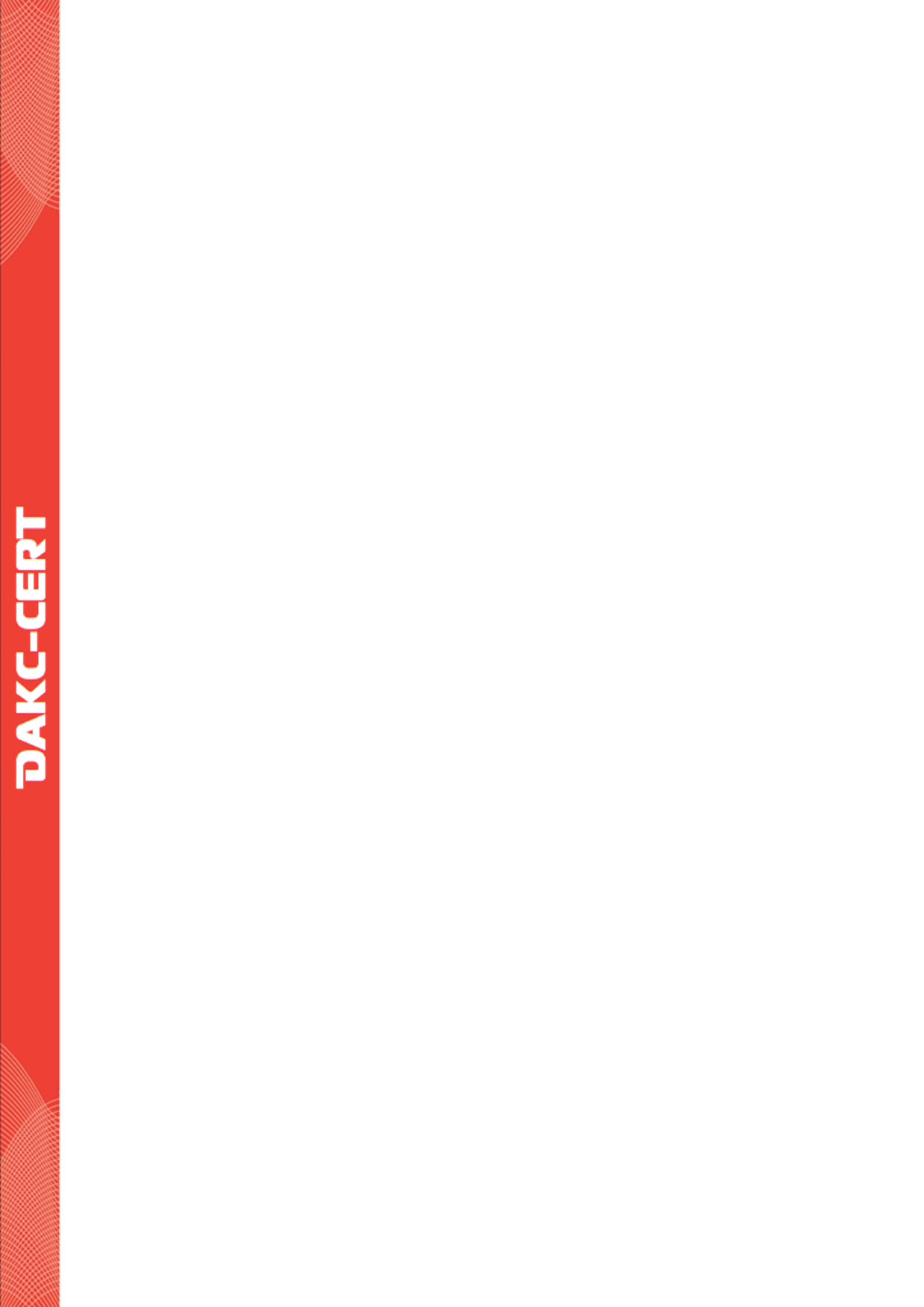 Мы предлагаем международный сертификат TÜV Austria. Пожалуйста, направьте заявку по электронной почте: office@dakc-tek.com              Информация о нашей компании и представляемых нами услугах находится на www.dakc-tek.com
Мы согласны с тем, что данная информация может храниться в рамках оформления предложения и для обработки заказа или выполнения работ.  Общая информация (Только основное территориальное подразделение / Головной офис)Общая информация (Только основное территориальное подразделение / Головной офис)Общая информация (Только основное территориальное подразделение / Головной офис)Общая информация (Только основное территориальное подразделение / Головной офис)Общая информация (Только основное территориальное подразделение / Головной офис)Общая информация (Только основное территориальное подразделение / Головной офис)Общая информация (Только основное территориальное подразделение / Головной офис)Общая информация (Только основное территориальное подразделение / Головной офис)Общая информация (Только основное территориальное подразделение / Головной офис)Общая информация (Только основное территориальное подразделение / Головной офис)Общая информация (Только основное территориальное подразделение / Головной офис)Компания
с формой собственностиКомпания
с формой собственностиДолжность, Ф.И.О. руководителя компанииДолжность, Ф.И.О. руководителя компанииАдрес, улица №Адрес, улица №ИндексИндексГородСтранаКонтактное лицоКонтактное лицоФ.И.О.,должность         /                /                /                /                /                /                /       Тел.Тел.СайтСайтСайтТелефаксТелефаксE-MailE-MailE-MailОтрасльОтрасльДля дополнительных территориальных подразделений заполните, пожалуйста, Страницу 3Для дополнительных территориальных подразделений заполните, пожалуйста, Страницу 3Для дополнительных территориальных подразделений заполните, пожалуйста, Страницу 3Для дополнительных территориальных подразделений заполните, пожалуйста, Страницу 3Для дополнительных территориальных подразделений заполните, пожалуйста, Страницу 3Для дополнительных территориальных подразделений заполните, пожалуйста, Страницу 3Для дополнительных территориальных подразделений заполните, пожалуйста, Страницу 3Для дополнительных территориальных подразделений заполните, пожалуйста, Страницу 3Для дополнительных территориальных подразделений заполните, пожалуйста, Страницу 3Для дополнительных территориальных подразделений заполните, пожалуйста, Страницу 3Для дополнительных территориальных подразделений заполните, пожалуйста, Страницу 31. Кол-во сотрудников на предприятии1. Кол-во сотрудников на предприятии1. Кол-во сотрудников на предприятии1. Кол-во сотрудников на предприятии(при необходимости, общее кол-во сотрудников, работающих в компаниях, где проводится комбинированный аудит)(при необходимости, общее кол-во сотрудников, работающих в компаниях, где проводится комбинированный аудит)(при необходимости, общее кол-во сотрудников, работающих в компаниях, где проводится комбинированный аудит)(при необходимости, общее кол-во сотрудников, работающих в компаниях, где проводится комбинированный аудит)(при необходимости, общее кол-во сотрудников, работающих в компаниях, где проводится комбинированный аудит)(при необходимости, общее кол-во сотрудников, работающих в компаниях, где проводится комбинированный аудит)Общее кол-во сотрудников
Общее кол-во сотрудников
Общее кол-во сотрудников
Общее кол-во сотрудников
Число неквалифицированных сотрудников (низко оплачиваемых)Число неквалифицированных сотрудников (низко оплачиваемых)Число неквалифицированных сотрудников (низко оплачиваемых)Число неквалифицированных сотрудников (низко оплачиваемых)из них обучающий персонализ них обучающий персонализ них обучающий персонализ них обучающий персонализ них с частичной занятостьюиз них с частичной занятостьюиз них с частичной занятостьюиз них с частичной занятостьюКоличество сменКоличество сменКоличество сменКоличество смениз них работают по сменамиз них работают по сменамиз них работают по сменамиз них работают по сменамКол-во временных работниковКол-во временных работниковКол-во временных работниковКол-во временных работниковиз них несовершеннолетние сотрудникииз них несовершеннолетние сотрудникииз них несовершеннолетние сотрудникииз них несовершеннолетние сотрудники2. Какая сертификация Вас интересует?2. Какая сертификация Вас интересует?2. Какая сертификация Вас интересует?2. Какая сертификация Вас интересует?2. Какая сертификация Вас интересует?2. Какая сертификация Вас интересует?2. Какая сертификация Вас интересует?2. Какая сертификация Вас интересует?2. Какая сертификация Вас интересует?2. Какая сертификация Вас интересует?2. Какая сертификация Вас интересует?2. Какая сертификация Вас интересует?2. Какая сертификация Вас интересует?2. Какая сертификация Вас интересует?2. Какая сертификация Вас интересует?2. Какая сертификация Вас интересует? Сертификация Сертификация Ре-сертификация Ре-сертификация Ре-сертификация Ре-сертификация Трансфер Трансфер Трансфер Трансфер Аудит с расширением Аудит с расширением Аудит с расширением Аудит с расширением Предаудит  ISO 9001:2015  ISO 9001:2015  ISO 14001:2015  ISO 14001:2015  ISO 14001:2015  ISO 14001:2015  ISO 45001:2018  ISO 45001:2018  ISO 45001:2018  ISO 45001:2018  ISO 50001:2018  ISO 50001:2018  ISO 50001:2018  ISO 50001:2018  IATF 16949  ISO 27001:2013  ISO 27001:2013  ISO 39001:2012  ISO 39001:2012  ISO 39001:2012  ISO 39001:2012 ISO 22000:2018 ISO 22000:2018 ISO 22000:2018 ISO 22000:2018  EMAS  EMAS  EMAS  EMAS  GMP  EN 91xx  EN 91xx  IFS  IFS  IFS  IFS BRC BRC BRC BRCДля трансферного аудита или аудита с расширением, пожалуйста, укажите ниже действующие сертификаты Для трансферного аудита или аудита с расширением, пожалуйста, укажите ниже действующие сертификаты Для трансферного аудита или аудита с расширением, пожалуйста, укажите ниже действующие сертификаты Для трансферного аудита или аудита с расширением, пожалуйста, укажите ниже действующие сертификаты Для трансферного аудита или аудита с расширением, пожалуйста, укажите ниже действующие сертификаты Для трансферного аудита или аудита с расширением, пожалуйста, укажите ниже действующие сертификаты Для трансферного аудита или аудита с расширением, пожалуйста, укажите ниже действующие сертификаты Для трансферного аудита или аудита с расширением, пожалуйста, укажите ниже действующие сертификаты Для трансферного аудита или аудита с расширением, пожалуйста, укажите ниже действующие сертификаты Для трансферного аудита или аудита с расширением, пожалуйста, укажите ниже действующие сертификаты Для трансферного аудита или аудита с расширением, пожалуйста, укажите ниже действующие сертификаты Для трансферного аудита или аудита с расширением, пожалуйста, укажите ниже действующие сертификаты Для трансферного аудита или аудита с расширением, пожалуйста, укажите ниже действующие сертификаты Для трансферного аудита или аудита с расширением, пожалуйста, укажите ниже действующие сертификаты Для трансферного аудита или аудита с расширением, пожалуйста, укажите ниже действующие сертификаты Для трансферного аудита или аудита с расширением, пожалуйста, укажите ниже действующие сертификаты № сертификата№ сертификата Стандарт системы менеджмента Стандарт системы менеджмента Стандарт системы менеджментаОрган по сертификацииОрган по сертификацииОрган по сертификацииОрган по сертификацииОрган по сертификацииОрган по сертификацииДата сертификационного аудитаДата сертификационного аудитаДата сертификационного аудитаСертификат действителен до3. Факторы, которые могут повлиять на время, необходимое для проведения аудита3. Факторы, которые могут повлиять на время, необходимое для проведения аудита3. Факторы, которые могут повлиять на время, необходимое для проведения аудита3. Факторы, которые могут повлиять на время, необходимое для проведения аудита3. Факторы, которые могут повлиять на время, необходимое для проведения аудита3. Факторы, которые могут повлиять на время, необходимое для проведения аудита3. Факторы, которые могут повлиять на время, необходимое для проведения аудита3. Факторы, которые могут повлиять на время, необходимое для проведения аудита3. Факторы, которые могут повлиять на время, необходимое для проведения аудита3. Факторы, которые могут повлиять на время, необходимое для проведения аудита3. Факторы, которые могут повлиять на время, необходимое для проведения аудита3. Факторы, которые могут повлиять на время, необходимое для проведения аудита3. Факторы, которые могут повлиять на время, необходимое для проведения аудита3. Факторы, которые могут повлиять на время, необходимое для проведения аудита3. Факторы, которые могут повлиять на время, необходимое для проведения аудита3. Факторы, которые могут повлиять на время, необходимое для проведения аудитаРазработка СМ соб-ственными силами? 
  Да       НетРазработка СМ соб-ственными силами? 
  Да       НетНизкий риск процессаНизкий риск процессаНизкий риск процессаНизкий риск процессаЗрелая система менеджментаЗрелая система менеджментаЗрелая система менеджментаЗрелая система менеджментаСемейная компания или простые процессыСемейная компания или простые процессыСемейная компания или простые процессыБольшое кол-во нормативных документовВысокий риск процессаВысокий риск процессаВысокий риск процессаВысокий риск процессаБольшая территория с небольшим кол-вом сотрудниковБольшая территория с небольшим кол-вом сотрудниковБольшая территория с небольшим кол-вом сотрудниковБольшая территория с небольшим кол-вом сотрудниковМаленькая территория с большим кол-вом сотрудниковМаленькая территория с большим кол-вом сотрудниковМаленькая территория с большим кол-вом сотрудниковВысокий уровень автоматизацииОдинаковая деятельность во всех сменахОдинаковая деятельность во всех сменахОдинаковая деятельность во всех сменахОдинаковая деятельность во всех сменахБольшое кол-во лю-дей, выполняющих отличную от других деятельностьБольшое кол-во лю-дей, выполняющих отличную от других деятельностьБольшое кол-во лю-дей, выполняющих отличную от других деятельностьБольшое кол-во лю-дей, выполняющих отличную от других деятельностьБольшое кол-во сотруд-ников, работающих «за пределами предприятия»Большое кол-во сотруд-ников, работающих «за пределами предприятия»Большое кол-во сотруд-ников, работающих «за пределами предприятия»Был ли у Вас консультант?Был ли у Вас консультант?Был ли у Вас консультант?Был ли у Вас консультант?Был ли у Вас консультант?Был ли у Вас консультант?Был ли у Вас консультант?Был ли у Вас консультант?  Нет      Да  Нет      Да  Нет      Да  Нет      Да  Нет      Да  Нет      Да  Нет      Да  Нет      ДаКонсалтинговая компанияКонсалтинговая компанияКонсалтинговая компанияКонсалтинговая компанияКонтактное лицоКонтактное лицоКонтактное лицоКонтактное лицоКогда бы Вы хотели провести аудит?Когда бы Вы хотели провести аудит?Когда бы Вы хотели провести аудит?Когда бы Вы хотели провести аудит?Когда бы Вы хотели провести аудит?Когда бы Вы хотели провести аудит?Когда бы Вы хотели провести аудит?Имеются ли у Вас аутсорсинговые процессы?Имеются ли у Вас аутсорсинговые процессы?Имеются ли у Вас аутсорсинговые процессы?Имеются ли у Вас аутсорсинговые процессы?Имеются ли у Вас аутсорсинговые процессы?Имеются ли у Вас аутсорсинговые процессы?Имеются ли у Вас аутсорсинговые процессы? Нет   Нет   Да, какие? Да, какие? Да, какие?4. Какая сертификация Вас интересует?  (можно выбрать несколько вариантов)4. Какая сертификация Вас интересует?  (можно выбрать несколько вариантов) Самостоятельная сертификацияВсе территориальные подразделения будут сертифицироваться отдельно Групповая сертификацияВсе территориальные подразделения будут сертифицироваться как одна группа. Комбинированная / интегрированная сертификацияПри одновременной сертификации двух и более систем менеджмента, мы можем использовать объединение систем менеджмента для сокращения времени, необходимого для проведения аудита5. Сертифицируемая область действия / деятельность(например: "Разработка, производство и реализация...", "Торговля..." и т.д.;
Особенность для IATF 16949: виды деятельности, добавляющие ценность, и разработка продукции, если применимо)6. Являетесь ли Вы членом промышленной, профессиональной или торговой ассоциации/объединения? 7. Любая другая информация, которая, по Вашему мнению, может быть важной для насГород/ДатаФ.И.О. РуководителяПодпись, печатьТерриториальное подразделение №       Территориальное подразделение №       Территориальное подразделение №       Территориальное подразделение №       Территориальное подразделение №       Территориальное подразделение №       Территориальное подразделение №       Территориальное подразделение №       Территориальное подразделение №       Территориальное подразделение №       Временные подразделенияВременные подразделения Стр-во Стр-во Проект:      Проект:      Проект:      Проект:      Проект:      Проект:     Аутсорсинговые процессыАутсорсинговые процессы Склады Склады Другое:      Другое:      Другое:      Другое:      Другое:      Другое:     Общая информацияОбщая информацияОбщая информацияОбщая информацияОбщая информацияОбщая информацияОбщая информацияОбщая информацияОбщая информацияОбщая информацияНаименование компании, форма собственностиДолжность, Ф.И.О. руководителяАдрес, улица №ИндексГородГородСтранаКонтактное лицо
Ф.И.О.Ф.И.О.должностьдолжность        /                /                /                /                /        Тел.СайтТелефаксE-MailОтрасльКол-во сотрудников в территориальном подразделенииКол-во сотрудников в территориальном подразделенииКол-во сотрудников в территориальном подразделенииКол-во сотрудников в территориальном подразделенииКол-во сотрудников в территориальном подразделенииКол-во сотрудников в территориальном подразделенииКол-во сотрудников в территориальном подразделенииКол-во сотрудников в территориальном подразделенииКол-во сотрудников в территориальном подразделенииКол-во сотрудников в территориальном подразделенииОбщее кол-во сотрудников
Общее кол-во сотрудников
Общее кол-во сотрудников
Общее кол-во сотрудников
Общее кол-во сотрудников
из них с частичной занятостьюиз них с частичной занятостьюиз них с частичной занятостьюдополнительно кол-во временных работниковдополнительно кол-во временных работниковдополнительно кол-во временных работниковдополнительно кол-во временных работниковдополнительно кол-во временных работниковиз них несовершеннолетние сотрудникииз них несовершеннолетние сотрудникииз них несовершеннолетние сотрудникииз них обучающий персонализ них обучающий персонализ них обучающий персонализ них обучающий персонализ них обучающий персонализ них работают по сменамиз них работают по сменамиз них работают по сменамЧисло неквалифицированных сотрудников (низко оплачиваемых)Число неквалифицированных сотрудников (низко оплачиваемых)Число неквалифицированных сотрудников (низко оплачиваемых)Число неквалифицированных сотрудников (низко оплачиваемых)Число неквалифицированных сотрудников (низко оплачиваемых)Количество сменКоличество сменКоличество сменСертифицируемая область действия / деятельностьСертифицируемая область действия / деятельностьСертифицируемая область действия / деятельностьСертифицируемая область действия / деятельностьСертифицируемая область действия / деятельностьСертифицируемая область действия / деятельностьСертифицируемая область действия / деятельностьСертифицируемая область действия / деятельностьСертифицируемая область действия / деятельностьСертифицируемая область действия / деятельность(например: "Разработка, производство и сбыт...", "Торговля..." и т.д.;
Особенность для IATF 16949: виды деятельности, добавляющие ценность, и разработка продукции, если применимо)(например: "Разработка, производство и сбыт...", "Торговля..." и т.д.;
Особенность для IATF 16949: виды деятельности, добавляющие ценность, и разработка продукции, если применимо)(например: "Разработка, производство и сбыт...", "Торговля..." и т.д.;
Особенность для IATF 16949: виды деятельности, добавляющие ценность, и разработка продукции, если применимо)(например: "Разработка, производство и сбыт...", "Торговля..." и т.д.;
Особенность для IATF 16949: виды деятельности, добавляющие ценность, и разработка продукции, если применимо)(например: "Разработка, производство и сбыт...", "Торговля..." и т.д.;
Особенность для IATF 16949: виды деятельности, добавляющие ценность, и разработка продукции, если применимо)(например: "Разработка, производство и сбыт...", "Торговля..." и т.д.;
Особенность для IATF 16949: виды деятельности, добавляющие ценность, и разработка продукции, если применимо)(например: "Разработка, производство и сбыт...", "Торговля..." и т.д.;
Особенность для IATF 16949: виды деятельности, добавляющие ценность, и разработка продукции, если применимо)(например: "Разработка, производство и сбыт...", "Торговля..." и т.д.;
Особенность для IATF 16949: виды деятельности, добавляющие ценность, и разработка продукции, если применимо)(например: "Разработка, производство и сбыт...", "Торговля..." и т.д.;
Особенность для IATF 16949: виды деятельности, добавляющие ценность, и разработка продукции, если применимо)(например: "Разработка, производство и сбыт...", "Торговля..." и т.д.;
Особенность для IATF 16949: виды деятельности, добавляющие ценность, и разработка продукции, если применимо)Если еще имеются территориальные подразделения, пожалуйста, скопируйте эту страницу и заполните.Если еще имеются территориальные подразделения, пожалуйста, скопируйте эту страницу и заполните.Если еще имеются территориальные подразделения, пожалуйста, скопируйте эту страницу и заполните.Если еще имеются территориальные подразделения, пожалуйста, скопируйте эту страницу и заполните.Если еще имеются территориальные подразделения, пожалуйста, скопируйте эту страницу и заполните.Если еще имеются территориальные подразделения, пожалуйста, скопируйте эту страницу и заполните.Если еще имеются территориальные подразделения, пожалуйста, скопируйте эту страницу и заполните.Если еще имеются территориальные подразделения, пожалуйста, скопируйте эту страницу и заполните.Если еще имеются территориальные подразделения, пожалуйста, скопируйте эту страницу и заполните.Если еще имеются территориальные подразделения, пожалуйста, скопируйте эту страницу и заполните.Город/ДатаФ.И.О. РуководителяПодпись, печать